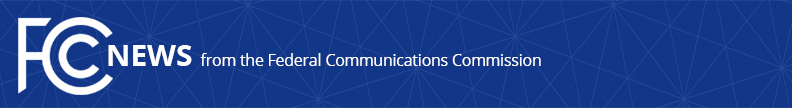 Media Contact: Cecilia Sulhoffcecilia.sulhoff@fcc.govFor Immediate ReleaseFCC GRANTS ADDITIONAL 2.5 GHz SPECTRUM LICENSES FOR WIRELESS SERVICES IN ALASKA NATIVE COMMUNITIES  -- WASHINGTON, August 23, 2021—The FCC’s Wireless Telecommunications Bureau has granted an additional 6 spectrum licenses to Tribal entities in Alaska that filed applications during the 2.5 GHz band Rural Tribal Priority Window.  The licenses granted today will afford these rural Alaska Native communities the opportunity to deploy 5G and other advanced wireless services that are a vital part of staying connected in this digital age.“No matter who you are or where you live you need access to modern communications to have a fair shot at 21st century success.  Today’s action takes another step in helping to bring that access to more Alaska Native communities, connecting them to the health, education, business, entertainment, and other resources available in the digital age,” said FCC Acting Chairwoman Jessica Rosenworcel.  “I’m proud that the FCC could grant these licenses to help provide advanced wireless services to rural Alaskans, and of the ongoing work by the agency to process Tribal applications that are still pending.  I thank Native community leaders for their work as part of this effort.”To date, the agency has granted 270 licenses to Tribal entities which provide for exclusive use of up to 117.5 megahertz of this valuable mid-band spectrum.  FCC staff continue to review and process the applications that were filed in the Rural Tribal Priority Window.   More information regarding the window can be found at www.fcc.gov/rural-tribal-window-updates. ###
Media Relations: (202) 418-0500 / ASL: (844) 432-2275 / Twitter: @FCC / www.fcc.gov This is an unofficial announcement of Commission action.  Release of the full text of a Commission order constitutes official action.  See MCI v. FCC, 515 F.2d 385 (D.C. Cir. 1974).